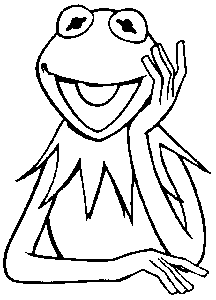 Teacher: Ms. K. BecerraCourse: MathematicsGrade Level: 1st   Room: 704                       Contact Information:** kbecerra@dadeschools.net                                                             **msbecerra.weebly.com                                                                   **  (305)822-0301Conference Times: Tuesday and Thursday 2:15-3:00 p.m. (By appointment only)K-2 Arrival: 8:10 a.m.K-2 Dismissal: 1:50 p.m.Course Description: The purpose of this course is to strengthen and enhance mathematical concepts. The focus of instruction will be based on:Number Sense & OperationsAddition & Subtraction FactsPlace Value & Number PatternsTwo-Digit Addition Two-Digit SubtractionGeometry & Spatial SenseMeasurement & Division ConceptsSeating Arrangements: Students will sit in groups of four according to the teacher. The teacher can change the students’ seat without notice. All students are expected to remain seated at all times. Students must raise their hand to use the restroom and drink water. Materials: 1 Composition Notebook Blue Folder Grading Criteria: Quizzes (1 Grade) Tests (1 Grade) Oral Assessment (1 Grade) Labs (1 Grade) Grading Scale: A = 90-100%		B = 80-89% 		C = 70-79% 		D = 60-69%		F= 0-59% Assessment: Students are tested weekly on McGraw-Hill Comprehension and Vocabulary Skills. Grading criteria will be based on the 5 components of Reading and Writing Skills. Attendance: Attendance is mandatory. Students who are absent must provide a parent note or doctor’s note explaining diagnosis upon their return. If absences exceed three days a doctor’s note is required by the school. It is the parent’s responsibility to provide proper documentation within three days of the absence, in order for it to be excused. Otherwise, absence will be documented as unexcused. Tardiness: You are expected to be in class and ready to start by 8:10 a.m.Home Learning: Home Learning (HL) is assigned on a daily basis. Please make sure to check our classroom website for assignments and important information. A daily HL log will be used to keep record of HL Assignments.                  Classroom Rules: Raise your hand to speak. Stay in your seat. Follow all teacher instructions. Respect others. Conduct Policy: Respect is expected from all students in the classroom. Your conduct grade will be based on behavior.                                      Daily Behavior ChartEach student will start their day with a green color card on the behavioral chart; which equals an “A” in conduct. 1st: Verbal Warning 2nd: Color card is changed to yellow which equals a “B”3rd: Color card is changed to red which equals a “C”4th: If color card remains in red, then a note and /or parent call will be used to notify misbehavior.                                                          Rewards                                                      Treasure Chest                                                        Mason Jar                                                   Take Animal HOME FOR THE WEEKEND                                                         Consequences                                                           No recess                                                  Student-Teacher Conference                          Severe Problem: Parent, Teacher, and Student Conference          PLEASE SIGN BELOW IF YOU HAVE READ AND UNDERSTOOD THE INFORMATION.________________________________			            ________________________________	Student – Print Name 						Date________________________________				________________________________Parent/Guardian – Print Name 					Parent/Guardian – Signature 